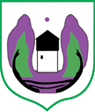 ul. Maršala Tita  br.184310 Rožaje, Crna Goramail: skupstinaopstinerozaje@t-com.metell: (382) 051/271-102fax: (382) 051/271-101web:https://www.rozaj Bro: 1                                                                                           Rožaje, 16. 02. 2023. godineNa osnovu člana 22 i 23 Odluke o obrazovanju radnih tijela Skupštine (“Sl. list  CG - Opštinski propisi”, br. 7/19)S a z i v a mI (prvu) sejdnicu Odbor za planiranje i uređenje prostora i komunalno - stambenu djelatnost za 23.02.2023. godine /četvrtak/ sa početkom u 13 časova u  prostoriji Narodne biblioteke (čitaonica).Za sjednicu predlažem sljedeći:D N E V N I     R E D:Izbor zamjenika predsjednika Odbora za planiranje i uređenje prostora i komunalno - stambenu djelatnost;Razmatranje i usvajanje predloga Odluke o davanju saglasnosti na Plan i Program rada sa finansijskim planom  DOO “Komunalno” Rožaje za 2023. godinu;Razmatranje i usvajanje predloga Odluke o davanju saglasnosti na Program rada sa finansijskim planom DOO “ Vodovod i kanalizacija” Rožaje za 2023.godinu.NAPOMENA: Materijali su Vam dostavljeni uz  saziv za 4. redovnu sjednicu Skupštine opštine Rožaje koja je  zakazana za  28.02.2023.godine.                                                                                                                             Hajrija Kalač,s.r.                                                                                                                   Predsjednica Odbora                                                                                                                  